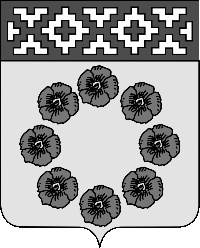 ПОСТАНОВЛЕНИЕАдминистрации Пестяковского муниципального районаИвановской  области   «30»  декабря  2021 г.  № 569                                                             пос. ПестякиОБ УТВЕРЖДЕНИИ МУНИЦИПАЛЬНОГО ЗАДАНИЯМУНИЦИПАЛЬНОГО  БЮДЖЕТНОГО ОБЩЕОБРАЗОВАТЕЛЬНОГО УЧРЕЖДЕНИЯ  «ПЕСТЯКОВСКАЯ СРЕДНЯЯ ШКОЛА»В соответствии с Федеральным  законом от 06 октября 2003г.  № 131-ФЗ    «Об общих принципах организации местного самоуправления в Российской Федерации», Уставом Пестяковского муниципального района, постановлением Администрации Пестяковского муниципального района от 08.09.2015 № 257 «Об утверждении Порядка формирования муниципального задания на оказание муниципальных услуг (выполнение работ) в отношении муниципальных учреждений Пестяковского муниципального района и финансового обеспечения выполнения муниципального задания»,  постановляю:Утвердить муниципальное задание Муниципального  бюджетного общеобразовательного учреждения  «Пестяковская    средняя школа»  на 2022 год и плановый период 2023 и 2024 годов (приложение).2.  Настоящее постановление вступает в силу с 01.01.2022 года.Исполняющий обязанностиГлавыПестяковского муниципального района                                                 А.Н. ГруздевПриложение к постановлению Администрации Пестяковского муниципального районаот «30» декабря 2021 года № 569Приложение 1 к Порядкуформирования муниципального заданияна оказание муниципальных услуг (выполнение работ)в отношении муниципальных учреждений Пестяковскогомуниципального района и финансового обеспечениявыполнения муниципального задания                               УТВЕРЖДАЮ                               Руководитель                               (уполномоченное лицо)                               ____________________________________________(наименование органа, осуществляющего                                функции и полномочия учредителя, главного                                распорядителя средств областного бюджета,                                       государственного учрежденияИвановской области)___________ _________ ______________________                               (должность) (подпись) (расшифровка подписи)             "30" декабря 2021 г.1)                                              ┌───────────────┐                     МУНИЦИПАЛЬНОЕ ЗАДАНИЕ № 1          │   на 2022 год и плановый период 2023 и 2024 годов        └───────────────┘                                                                  ┌───────┐                                                                  │ Коды  │                                                                  ├───────┤от "_30__" декабря 2021 г.                                          │       │                                                                  ├───────┤Наименование муниципального учреждения                  Дата      │       │Пестяковского муниципального района├───────┤МБОУ « Пестяковская средняя школа»    по сводному реестру                                                                  │      │Виды деятельности муниципального учреждения├───────┤Пестяковского муниципального района                      По ОКВЭД   │85.14Образование и наука                                                ├───────┤                                                         По ОКВЭД  │85.41Вид муниципального учреждения                                      ├───────┤___общеобразовательное учреждение____________________    По ОКВЭД  │85.13(указывается вид муниципального учреждения Пестяковского                           ├────┤муниципального района из ведомственного перечня)                       85.12 │                                                                                                                                     └──────┘2)        ЧАСТЬ 1. Сведения об оказываемых муниципальных услугах                                  РАЗДЕЛНаименование муниципальной услуги Уникальный номер                            ┌───┐Реализация основных общеобразовательных программ  среднего общего образования  по ведомственному перечню                              │ 11794000300300103004101  │Категории потребителей муниципальной услуги                                                             ───┘Обучающиеся, за исключением обучающихся с ограниченными возможностями здоровья (ОВЗ) и детей-инвалидов1. Показатели, характеризующие объем и (или) качество муниципальнойуслуги3)1.1. Показатели, характеризующие качество муниципальной услугиДопустимые (возможные) отклонения от установленных показателей объема муниципальной услуги, в пределах которых муниципальное задание считается выполненным (в %) 10.                                                                     3)    1.2. Показатели, характеризующие объем муниципальной услугиДопустимые (возможные) отклонения от установленных показателей объема муниципальной услуги, в пределах которых муниципальное задание считается выполненным (в %) 10.                                                                     2. Нормативные правовые акты, устанавливающие размер платы (цену, тариф) либо порядок их установления3. Порядок оказания муниципальной услуги 3.1.   Нормативные   правовые   акты, регулирующиепорядок оказания муниципальной услугиПриложение №2 к решению Совета Пестяковского муниципального района от 22.08.2011 г. №55 «О стандартах качества оказания муниципальных услуг в учреждениях образования Пестяковского муниципального района»        (наименование, номер и дата нормативного правового акта)3.2. Порядок информирования потенциальных потребителей муниципальной услуги1) Номер муниципального задания присваивается в соответствии с реестровым номером в реестре муниципальных заданий.2) Формируется при установлении муниципального задания на оказание муниципальной услуги (услуг), выполнение работы (работ) и содержит требования к оказанию муниципальной услуги (услуг), выполнению работы (работ) раздельно по каждой из муниципальных услуг (работ) с указанием порядкового номера раздела.3) Заполняется при установлении показателей, характеризующих качество муниципальной услуги (работы), в ведомственном перечне муниципальных услуг и работ.Наименование муниципальной услуги                                                Уникальный номер    ┌───┐Реализация основных общеобразовательных программ  основного общего образования   по ведомственному перечню         11791000300300105005101 │Категории потребителей муниципальной услуги                                                                     └───┘Обучающиеся, за исключением обучающихся с ограниченными возможностями здоровья (ОВЗ) и детей-инвалидов1. Показатели, характеризующие объем и (или) качество муниципальнойуслуги3)1.1. Показатели, характеризующие качество муниципальной услугиДопустимые (возможные) отклонения от установленных показателей объема муниципальной услуги, в пределах которых муниципальное задание считается выполненным (в %) 10.                                                                     3)    1.2. Показатели, характеризующие объем муниципальной услугиДопустимые (возможные) отклонения от установленных показателей объема муниципальной услуги, в пределах которых муниципальное задание считается выполненным (в %) 10.                                                                     2. Нормативные правовые акты, устанавливающие размер платы (цену, тариф) либо порядок их установления3. Порядок оказания муниципальной услуги 3.1.   Нормативные   правовые   акты, регулирующиепорядок оказания муниципальной услугиПриложение №2 к решению Совета Пестяковского муниципального района от 22.08.2011 г. №55 «О стандартах качества оказания муниципальных услуг в учреждениях образования Пестяковского муниципального района»        (наименование, номер и дата нормативного правового акта)3.2. Порядок информирования потенциальных потребителей муниципальной услуги1) Номер муниципального задания присваивается в соответствии с реестровым номером в реестре муниципальных заданий.2) Формируется при установлении муниципального задания на оказание муниципальной услуги (услуг), выполнение работы (работ) и содержит требования к оказанию муниципальной услуги (услуг), выполнению работы (работ) раздельно по каждой из муниципальных услуг (работ) с указанием порядкового номера раздела.3) Заполняется при установлении показателей, характеризующих качество муниципальной услуги (работы), в ведомственном перечне муниципальных услуг и работ.Наименование муниципальной услуги                                                Уникальный номер    ┌───┐Реализация основных общеобразовательных программ  начального общего образования по ведомственному перечню          1100200020010000100101       │Категории потребителей муниципальной услуги                                                                        └───┘Обучающиеся, за исключением обучающихся с ограниченными возможностями здоровья (ОВЗ) и детей-инвалидов1. Показатели, характеризующие объем и (или) качество муниципальнойуслуги3)1.1. Показатели, характеризующие качество муниципальной услугиДопустимые (возможные) отклонения от установленных показателей объема муниципальной услуги, в пределах которых муниципальное задание считается выполненным (в %) 10.                                                                     3)    1.2. Показатели, характеризующие объем муниципальной услугиДопустимые (возможные) отклонения от установленных показателей объема муниципальной услуги, в пределах которых муниципальное задание считается выполненным (в %) 10.                                                                     2. Нормативные правовые акты, устанавливающие размер платы (цену, тариф) либо порядок их установления3. Порядок оказания муниципальной услуги 3.1.   Нормативные   правовые   акты, регулирующиепорядок оказания муниципальной услугиПриложение №2 к решению Совета Пестяковского муниципального района от 22.08.2011 г. №55 «О стандартах качества оказания муниципальных услуг в учреждениях образования Пестяковского муниципального района»        (наименование, номер и дата нормативного правового акта)3.2. Порядок информирования потенциальных потребителей муниципальной услуги1) Номер муниципального задания присваивается в соответствии с реестровым номером в реестре муниципальных заданий.2) Формируется при установлении муниципального задания на оказание муниципальной услуги (услуг), выполнение работы (работ) и содержит требования к оказанию муниципальной услуги (услуг), выполнению работы (работ) раздельно по каждой из муниципальных услуг (работ) с указанием порядкового номера раздела.3) Заполняется при установлении показателей, характеризующих качество муниципальной услуги (работы), в ведомственном перечне муниципальных услуг и работ.Наименование муниципальной услуги                                                                                  Уникальный номер    ┌───┐Реализация дополнительных общеразвивающих программ                                    по ведомственному перечню            8042000.99.0 ББ52АЖ48000│Категории потребителей муниципальной услуги                                                                                                          └───┘Физические лица1. Показатели, характеризующие объем и (или) качество муниципальнойуслуги3)1.1. Показатели, характеризующие качество муниципальной услугиДопустимые (возможные) отклонения от установленных показателей объема муниципальной услуги, в пределах которых муниципальное задание считается выполненным (в %) 10.                                                                     3)    1.2. Показатели, характеризующие объем муниципальной услугиДопустимые (возможные) отклонения от установленных показателей объема муниципальной услуги, в пределах которых муниципальное задание считается выполненным (в %) 10.                                                                     2. Нормативные правовые акты, устанавливающие размер платы (цену, тариф) либо порядок их установления3. Порядок оказания муниципальной услуги 3.1.   Нормативные   правовые   акты, регулирующиепорядок оказания муниципальной услугиПриложение №2 к решению Совета Пестяковского муниципального района от 22.08.2011 г. №55 «О стандартах качества оказания муниципальных услуг в учреждениях образования Пестяковского муниципального района»        (наименование, номер и дата нормативного правового акта)3.2. Порядок информирования потенциальных потребителей муниципальной услуги1) Номер муниципального задания присваивается в соответствии с реестровым номером в реестре муниципальных заданий.2) Формируется при установлении муниципального задания на оказание муниципальной услуги (услуг), выполнение работы (работ) и содержит требования к оказанию муниципальной услуги (услуг), выполнению работы (работ) раздельно по каждой из муниципальных услуг (работ) с указанием порядкового номера раздела.3) Заполняется при установлении показателей, характеризующих качество муниципальной услуги (работы), в ведомственном перечне муниципальных услуг и работ.Наименование муниципальной услуги                                                                                  Уникальный номер    ┌───┐Организация отдыха детей и молодежи                               по ведомственному перечню             920700О.99.О.А322 АА01001 │Категории потребителей муниципальной услуги                                                                                                       └───┘Физические лица1. Показатели, характеризующие объем и (или) качество муниципальнойуслуги3)1.1. Показатели, характеризующие качество муниципальной услугиДопустимые (возможные) отклонения от установленных показателей объема муниципальной услуги, в пределах которых муниципальное задание считается выполненным (в %) 10.                                                                     3)    1.2. Показатели, характеризующие объем муниципальной услугиДопустимые (возможные) отклонения от установленных показателей объема муниципальной услуги, в пределах которых муниципальное задание считается выполненным (в %) 10.                                                                     2. Нормативные правовые акты, устанавливающие размер платы (цену, тариф) либо порядок их установления3. Порядок оказания муниципальной услуги 3.1.   Нормативные   правовые   акты, регулирующиепорядок оказания муниципальной услугиПриложение №2 к решению Совета Пестяковского муниципального района от 22.08.2011 г. №55 «О стандартах качества оказания муниципальных услуг в учреждениях образования Пестяковского муниципального района»        (наименование, номер и дата нормативного правового акта)3.2. Порядок информирования потенциальных потребителей муниципальной услуги1) Номер муниципального задания присваивается в соответствии с реестровым номером в реестре муниципальных заданий.2) Формируется при установлении муниципального задания на оказание муниципальной услуги (услуг), выполнение работы (работ) и содержит требования к оказанию муниципальной услуги (услуг), выполнению работы (работ) раздельно по каждой из муниципальных услуг (работ) с указанием порядкового номера раздела.3) Заполняется при установлении показателей, характеризующих качество муниципальной услуги (работы), в ведомственном перечне муниципальных услуг и работ.1)                 ЧАСТЬ 2. Сведения о выполняемых работахНаименование работыОрганизация питания обучающихся                                                                                           Уникальный номер   ┌───────┐Категории потребителей работы                                                                 по ведомственному перечню                      11031100000000000008101│В интересах общества                                                                                                                                                    └───────┘1. Показатели, характеризующие объем и (или) качество работы2)1.1. Показатели, характеризующие качество работы1.2. Показатели, характеризующие объем работы1) Формируется при установлении муниципального задания на оказание муниципальной услуги (услуг), выполнение работы (работ) и содержит требования к оказанию муниципальной услуги (услуг), выполнению работы (работ) раздельно по каждой из муниципальных услуг (работ) с указанием порядкового номера раздела.2) Заполняется при установлении показателей, характеризующих качество муниципальной услуги (работы), в ведомственном перечне муниципальных услуг и работ.1)           ЧАСТЬ 3. Прочие сведения о муниципальном задании1. Порядок контроля за выполнением муниципального задания2.  Основания для досрочного прекращения исполнения муниципального задания:Пункт 3.2. раздела 3 приложения 2 к постановлению администрации Пестяковского муниципального района от 17.09.2013 г. № 333 «О переходе к формированию бюджета Пестяковского муниципального района на основе муниципальных программ Пестяковского муниципального района»3.  Требования   к отчетностиоб исполнениимуниципального заданияОтчетность об исполнении муниципального задания формируется в соответствии в соответствии с приложением 2 к постановлению администрации Пестяковского муниципального района от 08.09.2015 г. № 257 «Об утверждении порядка формирования муниципального задания на оказание муниципальных услуг (выполнение работ) в отношении муниципальных учреждений Пестяковского муниципального района и финансового обеспечения выполнения муниципального задания»3.1.  Периодичность представления отчетов об исполнении муниципального задания один раз в год3.2. Сроки представления отчетов об исполнении муниципального заданиядо 20 января следующего года3.3. Иные требования к отчетности об исполнении муниципального задания___________________________________________________________________________4. Иные показатели, связанные с выполнением муниципального задания___________________________________________________________________________N п/пПоказатель, характеризующий содержание муниципальной услугиПоказатель, характеризующий условия (формы) оказания муниципальной услугиПоказатель качества муниципальной услугиПоказатель качества муниципальной услугиПоказатель качества муниципальной услугиЗначение показателя качества муниципальной услугиЗначение показателя качества муниципальной услугиЗначение показателя качества муниципальной услугиN п/пнаименование показателянаименование показателянаименование показателяединица измерения по ОКЕИединица измерения по ОКЕИ2022 год (очередной финансовый год)2023 год (1-й год планового периода)2024 год (2-й год планового периода)N п/пнаименование показателянаименование показателянаименование показателянаименованиекод2022 год (очередной финансовый год)2023 год (1-й год планового периода)2024 год (2-й год планового периода)1234567891Образовательные программы общего образования - образовательная программа  среднего общего образования, Стандарты и требования - государственный образовательный стандарточнаяУровень освоения обучающимися основной общеобразовательной программы среднего общего образования по завершении обучения на третьей ступени общего образования(Процент)%7441001001001Образовательные программы общего образования - образовательная программа  среднего общего образования, Стандарты и требования - государственный образовательный стандарточнаяПолнота реализации средней общеобразовательной программы среднего  общего образования(Процент)%744100100100Доля родителей (законных представителей),удовлетворенных условиями и качеством предоставляемой услуги (Процент)%744707070Число обучающихся (человек)человек792221815N п/пПоказатель, характеризующий содержание муниципальной услугиПоказатель, характеризующий условия (формы) оказания муниципальной услугиПоказатель объема муниципальной услугиПоказатель объема муниципальной услугиПоказатель объема муниципальной услугиЗначение показателя объема муниципальной услугиЗначение показателя объема муниципальной услугиЗначение показателя объема муниципальной услугиСреднегодовой размер платы (цена, тариф), руб./ед. объема муниципальной услугиСреднегодовой размер платы (цена, тариф), руб./ед. объема муниципальной услугиСреднегодовой размер платы (цена, тариф), руб./ед. объема муниципальной услугиN п/пнаименование показателянаименование показателянаименование показателяединица измерения по ОКЕИединица измерения по ОКЕИ2022 год (очередной финансовый год)2023 год (1-й год планового периода)2024 год (2-й год планового периода)2022 год (очередной финансовый год)2023 год (1-й год планового периода)2024 год (2-й год планового периода)N п/пнаименование показателянаименование показателянаименование показателянаименованиекод2022 год (очередной финансовый год)2023 год (1-й год планового периода)2024 год (2-й год планового периода)2022 год (очередной финансовый год)2023 год (1-й год планового периода)2024 год (2-й год планового периода)1234567891011121Образовательные программы общего образования - образовательная программа  среднего общего образования, Стандарты и требования - государственный образовательный стандарточнаяУровень освоения обучающимися основной общеобразовательной программы среднего  общего образования по завершении обучения на третьей ступени общего образования(Процент)%7441001001001Образовательные программы общего образования - образовательная программа  среднего общего образования, Стандарты и требования - государственный образовательный стандарточнаяПолнота реализации средней общеобразовательной программы среднего  общего образования(Процент)%744100100100Доля родителей (законных представителей), удовлетворенных условиями и качеством предоставляемой услуги(Процент)%744707070Число обучающихся (человек)человек79222181592 425,6191 736,17110 097,76Нормативный правовой актНормативный правовой актНормативный правовой актНормативный правовой актНормативный правовой актвидпринявший органдатаномернаименование12345Способ информированияСостав размещаемой информацииЧастота обновления информации123Официальный сайт учреждения в информационно-телекоммуникационной сети ИнтернетПостановление об утверждении муниципального заданияПо мере изменений и дополненийN п/пПоказатель, характеризующий содержание муниципальной услугиПоказатель, характеризующий условия (формы) оказания муниципальной услугиПоказатель качества муниципальной услугиПоказатель качества муниципальной услугиПоказатель качества муниципальной услугиЗначение показателя качества муниципальной услугиЗначение показателя качества муниципальной услугиЗначение показателя качества муниципальной услугиN п/пнаименование показателянаименование показателянаименование показателяединица измерения по ОКЕИединица измерения по ОКЕИ2022 год (очередной финансовый год)2023 год (1-й год планового периода)2024 год (2-й год планового периода)N п/пнаименование показателянаименование показателянаименование показателянаименованиекод2022 год (очередной финансовый год)2023 год (1-й год планового периода)2024 год (2-й год планового периода)1234567891Образовательные программы общего образования - Образовательная программа начального общего образования, Стандарты и требования - Государственный образовательный стандарточнаяУровень освоения обучающимися основной общеобразовательной программы начального общего образования по завершении первой ступени общего образования (Процент)%7441001001001Образовательные программы общего образования - Образовательная программа начального общего образования, Стандарты и требования - Государственный образовательный стандарточнаяПолнота реализации основной общеобразовательной программы начального общего образования (Процент)%744100100100Доля родителей (законных представителей), удовлетворенных условиями и качеством предоставляемой услуги (Процент)%744707070Число обучающихся (человек)человек792180160160N п/пПоказатель, характеризующий содержание муниципальной услугиПоказатель, характеризующий условия (формы) оказания муниципальной услугиПоказатель объема муниципальной услугиПоказатель объема муниципальной услугиПоказатель объема муниципальной услугиЗначение показателя объема муниципальной услугиЗначение показателя объема муниципальной услугиЗначение показателя объема муниципальной услугиСреднегодовой размер платы (цена, тариф), руб./ед. объема муниципальной услугиСреднегодовой размер платы (цена, тариф), руб./ед. объема муниципальной услугиСреднегодовой размер платы (цена, тариф), руб./ед. объема муниципальной услугиN п/пнаименование показателянаименование показателянаименование показателяединица измерения по ОКЕИединица измерения по ОКЕИ2022 год (очередной финансовый год)2023 год (1-й год планового периода)2024 год (2-й год планового периода)2022 год (очередной финансовый год)2023 год (1-й год планового периода)2024 год (2-й год планового периода)N п/пнаименование показателянаименование показателянаименование показателянаименованиекод2022 год (очередной финансовый год)2023 год (1-й год планового периода)2024 год (2-й год планового периода)2022 год (очередной финансовый год)2023 год (1-й год планового периода)2024 год (2-й год планового периода)1234567891011121Образовательные программы общего образования - Образовательная программа начального общего образования, Стандарты и требования - Государственный образовательный стандарточнаяУровень освоения обучающимисяосновной общеобразовательной программы начального общего образования по завершении первой ступени общего образования (Процент)%7441001001001Образовательные программы общего образования - Образовательная программа начального общего образования, Стандарты и требования - Государственный образовательный стандарточнаяПолнота реализации основной общеобразовательной программы начального общего образования (Процент)%744100100100Доля родителей (законных представителей), удовлетворенных условиями и качеством предоставляемой услуги (Процент)%744707070Число обучающихся (человек)человек79218016016056 482,3251 601,5951 608,32Нормативный правовой актНормативный правовой актНормативный правовой актНормативный правовой актНормативный правовой актвидпринявший органдатаномернаименование12345Способ информированияСостав размещаемой информацииЧастота обновления информации123Официальный сайт учреждения в информационно-телекоммуникационной сети ИнтернетПостановление об утверждении муниципального заданияПо мере изменений и дополненийN п/пПоказатель, характеризующий содержание муниципальной услугиПоказатель, характеризующий условия (формы) оказания муниципальной услугиПоказатель качества муниципальной услугиПоказатель качества муниципальной услугиПоказатель качества муниципальной услугиЗначение показателя качества муниципальной услугиЗначение показателя качества муниципальной услугиЗначение показателя качества муниципальной услугиN п/пнаименование показателянаименование показателянаименование показателяединица измерения по ОКЕИединица измерения по ОКЕИ2022 год (очередной финансовый год)2023 год (1-й год планового периода)2024 год (2-й год планового периода)N п/пнаименование показателянаименование показателянаименование показателянаименованиекод2022 год (очередной финансовый год)2023 год (1-й год планового периода)2024 год (2-й год планового периода)1234567891Образовательные программы общего образования - Образовательная программа начального общего образования, Стандарты и требования - Государственный образовательный стандарточнаяУровень освоения обучающимися основной общеобразовательной программы начального общего образования по завершении первой ступени общего образования (Процент)%7441001001001Образовательные программы общего образования - Образовательная программа начального общего образования, Стандарты и требования - Государственный образовательный стандарточнаяПолнота реализации основной общеобразовательной программы начального общего образования (Процент)%744100100100Доля родителей (законных представителей), удовлетворенных условиями и качеством предоставляемой услуги (Процент)%744707070Число обучающихся (человек)человек792130130120N п/пПоказатель, характеризующий содержание муниципальной услугиПоказатель, характеризующий условия (формы) оказания муниципальной услугиПоказатель объема муниципальной услугиПоказатель объема муниципальной услугиПоказатель объема муниципальной услугиЗначение показателя объема муниципальной услугиЗначение показателя объема муниципальной услугиЗначение показателя объема муниципальной услугиСреднегодовой размер платы (цена, тариф), руб./ед. объема муниципальной услугиСреднегодовой размер платы (цена, тариф), руб./ед. объема муниципальной услугиСреднегодовой размер платы (цена, тариф), руб./ед. объема муниципальной услугиN п/пнаименование показателянаименование показателянаименование показателяединица измерения по ОКЕИединица измерения по ОКЕИ2022 год (очередной финансовый год)2023 год (1-й год планового периода)2024 год (2-й год планового периода)2022 год (очередной финансовый год)2023 год (1-й год планового периода)2024 год (2-й год планового периода)N п/пнаименование показателянаименование показателянаименование показателянаименованиекод2022 год (очередной финансовый год)2023 год (1-й год планового периода)2024 год (2-й год планового периода)2022 год (очередной финансовый год)2023 год (1-й год планового периода)2024 год (2-й год планового периода)1234567891011121Образовательные программы общего образования - Образовательная программа начального общего образования, Стандарты и требования - Государственный образовательный стандарточнаяУровень освоения обучающимися основной общеобразовательной программы начального общего образования по завершении первой ступени общего образования (Процент)%7441001001001Образовательные программы общего образования - Образовательная программа начального общего образования, Стандарты и требования - Государственный образовательный стандарточнаяПолнота реализации основной общеобразовательной программы начального общего образования (Процент)%744100100100Доля родителей (законных представителей), удовлетворенных условиями и качеством предоставляемой услуги (Процент)%744707070Число обучающихся (человек)человек79213013012062 565,0350 807,7255 048,88Нормативный правовой актНормативный правовой актНормативный правовой актНормативный правовой актНормативный правовой актвидпринявший органдатаномернаименование12345Способ информированияСостав размещаемой информацииЧастота обновления информации123Официальный сайт учреждения в информационно-телекоммуникационной сети ИнтернетПостановление об утверждении муниципального заданияПо мере изменений и дополненийN п/пПоказатель, характеризующий содержание муниципальной услугиПоказатель, характеризующий условия (формы) оказания муниципальной услугиПоказатель качества муниципальной услугиПоказатель качества муниципальной услугиПоказатель качества муниципальной услугиЗначение показателя качества муниципальной услугиЗначение показателя качества муниципальной услугиЗначение показателя качества муниципальной услугиN п/пнаименование показателянаименование показателянаименование показателяединица измерения по ОКЕИединица измерения по ОКЕИ2022 год (очередной финансовый год)2023 год (1-й год планового периода)2024 год (2-й год планового периода)N п/пнаименование показателянаименование показателянаименование показателянаименованиекод2022 год (очередной финансовый год)2023 год (1-й год планового периода)2024 год (2-й год планового периода)1234567891Дополнительное образование детей очнаяДоля детей, осваивающих дополнительные образовательные программы в образовательном учреждении(Процент)%7441001001001Дополнительное образование детей очнаяДоля родителей (законных представителей), удовлетворенных условиями и качеством предоставляемой образовательной услуги (%)%744707070Число обучающихся (человек)человек792332308295N п/пПоказатель, характеризующий содержание муниципальной услугиПоказатель, характеризующий условия (формы) оказания муниципальной услугиПоказатель объема муниципальной услугиПоказатель объема муниципальной услугиПоказатель объема муниципальной услугиЗначение показателя объема муниципальной услугиЗначение показателя объема муниципальной услугиЗначение показателя объема муниципальной услугиСреднегодовой размер платы (цена, тариф), руб./ед. объема муниципальной услугиСреднегодовой размер платы (цена, тариф), руб./ед. объема муниципальной услугиСреднегодовой размер платы (цена, тариф), руб./ед. объема муниципальной услугиN п/пнаименование показателянаименование показателянаименование показателяединица измерения по ОКЕИединица измерения по ОКЕИ2022 год (очередной финансовый год)2023 год (1-й год планового периода)2024 год (2-й год планового периода)2022 год (очередной финансовый год)2023 год (1-й год планового периода)2024 год (2-й год планового периода)N п/пнаименование показателянаименование показателянаименование показателянаименованиекод2022 год (очередной финансовый год)2023 год (1-й год планового периода)2024 год (2-й год планового периода)2022 год (очередной финансовый год)2023 год (1-й год планового периода)2024 год (2-й год планового периода)1234567891011121Дополнительное образование детей очнаяДоля детей, осваивающих дополнительные образовательные программы в образовательном учреждении(Процент)%7441001001001Дополнительное образование детей очнаяДоля родителей (законных представителей), удовлетворенных условиями и качеством предоставляемой образовательной услуги (%)%744707070Число обучающихся (человек)человек7923323082952700,001 800,001 800,00Нормативный правовой актНормативный правовой актНормативный правовой актНормативный правовой актНормативный правовой актвидпринявший органдатаномернаименование12345Способ информированияСостав размещаемой информацииЧастота обновления информации123Официальный сайт учреждения в информационно-телекоммуникационной сети ИнтернетПостановление об утверждении муниципального заданияПо мере изменений и дополненийN п/пПоказатель, характеризующий содержание муниципальной услугиПоказатель, характеризующий условия (формы) оказания муниципальной услугиПоказатель качества муниципальной услугиПоказатель качества муниципальной услугиПоказатель качества муниципальной услугиЗначение показателя качества муниципальной услугиЗначение показателя качества муниципальной услугиЗначение показателя качества муниципальной услугиN п/пнаименование показателянаименование показателянаименование показателяединица измерения по ОКЕИединица измерения по ОКЕИ2022 год (очередной финансовый год)2023 год (1-й год планового периода)2024 год (2-й год планового периода)N п/пнаименование показателянаименование показателянаименование показателянаименованиекод2022 год (очередной финансовый год)2023 год (1-й год планового периода)2024 год (2-й год планового периода)1234567891Организация отдыха детей и молодежиочнаяЧисло обучающихся (человек)человек792303030N п/пПоказатель, характеризующий содержание муниципальной услугиПоказатель, характеризующий условия (формы) оказания муниципальной услугиПоказатель объема муниципальной услугиПоказатель объема муниципальной услугиПоказатель объема муниципальной услугиЗначение показателя объема муниципальной услугиЗначение показателя объема муниципальной услугиЗначение показателя объема муниципальной услугиСреднегодовой размер платы (цена, тариф), руб./ед. объема муниципальной услугиСреднегодовой размер платы (цена, тариф), руб./ед. объема муниципальной услугиСреднегодовой размер платы (цена, тариф), руб./ед. объема муниципальной услугиN п/пнаименование показателянаименование показателянаименование показателяединица измерения по ОКЕИединица измерения по ОКЕИ2022 год (очередной финансовый год)2023 год (1-й год планового периода)2024 год (2-й год планового периода)2022 год (очередной финансовый год)2023 год (1-й год планового периода)2024 год (2-й год планового периода)N п/пнаименование показателянаименование показателянаименование показателянаименованиекод2022 год (очередной финансовый год)2023 год (1-й год планового периода)2024 год (2-й год планового периода)2022 год (очередной финансовый год)2023 год (1-й год планового периода)2024 год (2-й год планового периода)1234567891011121Организация отдыха детей и молодежиочнаяЧисло обучающихся (человек)человек7923030302 646,002 646,002 646,00Нормативный правовой актНормативный правовой актНормативный правовой актНормативный правовой актНормативный правовой актвидпринявший органдатаномернаименование12345Способ информированияСостав размещаемой информацииЧастота обновления информации123Официальный сайт учреждения в информационно-телекоммуникационной сети ИнтернетПостановление об утверждении муниципального заданияПо мере изменений и дополненийN п/пПоказатель, характеризующий содержание работыПоказатель, характеризующий условия (формы) выполнения работыПоказатель качества работыПоказатель качества работыПоказатель качества работыЗначение показателя качества работыЗначение показателя качества работыЗначение показателя качества работыN п/пнаименование показателянаименование показателянаименование показателяединица измерения по ОКЕИединица измерения по ОКЕИ2022 год (очередной финансовый год)2023 год (1-й год планового периода)2024 год (2-й год планового периода)N п/пнаименование показателянаименование показателянаименование показателянаименованиекод2022 год (очередной финансовый год)2023 год (1-й год планового периода)2024 год (2-й год планового периода)123456789Организация питанияочнаяЧисло обучающихся (человек)человек792190190180N п/пПоказатель, характеризующий содержание работыПоказатель, характеризующий условия (формы) выполнения работыПоказатель объема работыПоказатель объема работыПоказатель объема работыЗначение показателя объема работыЗначение показателя объема работыЗначение показателя объема работыСреднегодовой размер платы (цена, тариф), руб./ед. объема работыСреднегодовой размер платы (цена, тариф), руб./ед. объема работыСреднегодовой размер платы (цена, тариф), руб./ед. объема работыN п/пнаименование показателянаименование показателянаименование показателяединица измерения по ОКЕИединица измерения по ОКЕИ2022 год (очередной финансовый год)2023 год (1-й год планового периода)2024 год (2-й год планового периода)2022 год (очередной финансовый год)2023 год (1-й год планового периода)2024 год (2-й год планового периода)N п/пнаименование показателянаименование показателянаименование показателянаименованиекод2022 год (очередной финансовый год)2023 год (1-й год планового периода)2024 год (2-й год планового периода)2022 год (очередной финансовый год)2023 год (1-й год планового периода)2024 год (2-й год планового периода)123456789101112Организация питанияочнаяЧисло обучающихся (человек)человек7921901901808 196,225 963,960Формы контроляПериодичностьИсполнительные органы, осуществляющие контроль за оказанием услуги123Плановая проверкаОдин раз в годОтдел образования администрации Пестяковского муниципального района